CURRICULUM VITAE OF PROFESSOR I. B. OLUWALANA1.	Name: (Underline Surname): OLUWALANA, Isaac Babatunde                                             (Formally Falana, Isaac Babatunde-Affidavit attached).	2.	Date of Birth: 7th October, 1960.  (b) Nationality: Nigerian.3.	a.  Married/Single: Married.b. Number and Ages of children: Three: 30, 27 & 22.c.  Permanent Home address: Prof. Tunde OLUWALANA Street, Block XXI, Plot 6,     Government Residential Estate, Federal Secretariat Road, Alagbaka, Akure, Ondo     State, Nigeria. d. Present Postal Address: Department of Food Science and Technology, School of     Agriculture and Agricultural Technology, Federal University of Technology, P.M.B    704, Akure, Ondo State, Nigeria.e. E-mail: ioluwalana2002@yahoo.com, iboluwalana@futa.edu.ng     Mobile No: +234-8033976209; +234-80505036004.	School: Agriculture and Agricultural Technology.5.	Department: Food Science and Technology.6.	Date and grade on First Appointment: September 29, 2003 and Lecturer 1.7	(a) Has appointment been confirmed? Yes.(b) Date of Confirmation: 9th of January, 2006.8.	Date and Grade of last Promotion: 1st October, 2014; Professor.9.	Date and Grade of Current Appointment: (if different from above): Nil.10.	Present Salary: CONUASS: 07 Step: 08.11.	Qualifications:(a) ACADEMIC(b)  PROFESSIONAL(c)  Distinctions: (please list)       (i)    Best Graduating Postgraduate Diploma Student, Dept. of Post-Harvest Technology, Silsoe College, Cranfield Institute of Technology (Now, Cranfield University), Bedford, U.K, 1986.(ii)  Best M.Sc. Thesis, Dept. of Post-Harvest Technology, Silsoe College,        Cranfield Institute of Technology (Now, Cranfield University),         Bedford, U.K, 1988.(iii)  Best Head of Department of the year – Excellence and Productivity Award              2018. The Federal University of Technology, Akure, Ondo State, Nigeria(d) Membership of Professional bodies: (please list with Registration Numbers): 	(i)   Fellow, Nigerian Institute of Food Science and Technology (FNIFST) – 2014	       to date.      (ii) Member, Institute of Food Technologists (MIFT- No: 00662019), USA, 2013.	(iii) Member, Nigerian Institute of Agricultural Engineers (MNIAE) –2008 to             Date. Membership No: M1246.	(iv) Member, Institute of Public Analysts of Nigeria (MIPAN-No: 00292) – 2005.	(v)  Member, International Network for Improvement of Banana and Plantain             (INIBAP), Montpellier Cedes 5 France – 2005.       (vi) Member, Nigerian Institute of Food Science and Technology              (MNIFST- No: 95/903/M) – Jan., 1995 to Oct., 2014.	(vii) Member, Institute of Food Science and Technology (MIFST), U.K 1992.12.  Experience:(a) University teaching Experience: (please indicate Institution; your designation, your area of Specialization, Subject taught and dates) Federal University of Technology Akure (FUTA):(i)  Lecturer 1, FST Department, FUTA, September, 2003 to September, 2007.       Food/Crop Storage and Processing (Postharvest).(ii) Senior Lecturer, FST Department, FUTA, October, 2007 to September, 2011.      Food/Crop Storage and Processing (Postharvest).(iii) Reader - FST Department, FUTA, October, 2011 to Sept., 2014 Food/Crop        Storage and Processing (Postharvest).(iv) Professor – Food Science & Technology Department, FUTA, October, 2014to date. Specialty: Postharvest Technology - Food/Crop Storage and Processing. N.B: The Food/Crop Storage and Processing (Postharvest) Area of Specialization          consists of the following Courses:               	Undergraduate Courses Taught:		First Semester:     Food Standards, Laws and Quality Control (FST 413), Post-	            	harvest Physiology and Storage Technology (FST 501) and Fruit and 			Vegetable Processing (FST 505).                        Second Semester: Fundamentals of Processing and Engineering in Food Storage			(FST 306), Food Plant Design and Machinery (FST 402), Oilseed			Processing and Utilization (FST 504).               	Postgraduate Courses Taught:First Semester:  Food Process Technology (FST 711), Post-harvest Technology of Fruits and Vegetables (FST 809) and Food Irradiation (FST 813).Second Semester: New Food Product Development (FST 714), Food Plant Design and Machinery (FST 802) and Food Process Engineering (FST 810).13.  Research: (a)  Research in progress: (brief description of research project being undertaken, if any).	(i)  Extension of storage life and waste reduction of tropical fruits, vegetables, Root crops                            and cereals (Plantain, leafy vegetables, maize, cowpea, soybean and cassava)                            respectively. (b)  Research completed but not yet published:	(i)  Delaying deterioration in fresh harvested cassava tubers.	(ii) New products development from plantain fruits.      14.  Publications: (please list publications under the following broad headings, State dates               and publication clearly).(a)	Thesis/Dissertation:(i)  	Falana, I.B. (1997):   Effects of low irradiation doses and some physical treatments on the keeping qualities of plantain (Musa AAB) PhD Thesis (1997). Obafemi Awolowo University, Ile - Ife, Nigeria. 216 pages. (ii)    	Falana, I. B. (1987):  Effects of Semperfresh coating and plastic film bag on the storage life of plantain (Musa AAB) M.Sc. Thesis (1987) Silsoe College, Cranfield University, England. 83 pages. (iii)   Falana, I.B. (1983):  Preparation of glucose syrup from cassava. HND project work, 1983. The Polytechnic Owo, Ondo State, Nigeria. 42 pages.(b)	Books/Monographs:Authored Books: NilEdited Books: NilContributions to Books: Nil.(c) Articles that have already appeared in learned Journals: (asterisk those that have       appeared since your last promotion) – Please list all.	1.	Al Zaemey, A.B.S., Falana, I.B & Thompson, A.K (1989). Effects of permeable 			fruit coatings on the storage life of plantains and bananas. Aspects of Applied    Biology,    	U.K. Vol. 20:  73–80. [U.K, 40% Contribution].      2.  Falana, I.B., Abiose, S.H & Ogunsua, A.O (1998). Effects of Irradiation, hot water dip and film packaging on the shelf life of plantain. Journal of Agricultural Engineering and Technology Vol. 6: 19-28. [Nigeria, 50% Contribution]. 3.  Falana, I.B., Abiose, S.H & Ogunsua, A.O (2000). Influence of irradiation on some  	chemical constituents of plantains. Ife Journal of Technology, Vol. 9 (1): 83-89. [Nigeria,   50% Contribution].      4.  Oluwalana, I.B., Ogunsua, A.O., Abiose, S.H and Eleyinmi, A.F (2005). Controlling            ripening in mature green plantain (Musa AAB) by Irradiation and plastic film packaging.             Applied Tropical Agriculture, Vol. 10 (1): 54–61. [Nigeria, 40% Contribution].		5.  Oluwamukomi, M.O., Adeyemi, I.A and Oluwalana, I.B (2005). Effects of Soybean           Supplementation on physicochemical and sensory properties of “Gari”. Applied Tropical            Agriculture, Vol. 10 (Special Issue): 44–49. [Nigeria, 20% Contribution].      6. Oluwalana, I.B (2007). Importance of Tannins and some other Polyphenol compounds.            Applied Tropical Agriculture, Vol.12 (1): 83-86. [Nigeria, 100% Contribution].      7.  Famurewa, J.A.V and Oluwalana, I.B (2007). Interactive effects of processing and varietal    	differences on the proximate composition of soy flour. Applied Tropical Agriculture, Vol. 	12 (1): 38-42. [Nigeria, 40% Contribution].      8.  Oluwalana, I.B and Awe, A.I (2010). Effect of Heat Pre-Treatment on Flour Qualities of 	Plantain Pulp. Applied Tropical Agriculture. Vol. 15 (Special Issue): 147-149. [Nigeria, 	60% Contribution].	9.  Bolade, M.K and Oluwalana, I.B (2010). Optimization of Hot Water Extractability and 	     Sweetness Level in Commercial Roselle (Hibiscus sabdariffa L) Beverage Production.  	     Applied Tropical Agriculture. Vol. 15 (Special Issue): 163-169. [Nigeria, 40% 	     Contribution].    10. Oluwalana, I.B (2010). Minimizing fruit wastages in Nigeria. International Journal of           Agriculture and Food Science. Vol. 1 (1): 77-87. [Nigeria, 100% Contribution].    11. Oluwalana, I.B and Oluwamukomi, M.O (2010). Changes in Qualities of Ripening 	Plantains fruits stored at Tropical Ambient Conditions. International Journal of 	Agriculture and Food Science. Vol. 1 (1): 203-207. [Nigeria, 60% Contribution].     12. Ayo, J.A., Oluwalana, I.B., Idowu, M.A., Ikuomola, D.S., Ayo, V.A., Umar, A and Yusuf,           E. (2011). Production and evaluation of millet-egg-soybean hull composite flour: A weaning           food. American Journal of Food and Nutrition, Vol. 1 (1): 7-13 [USA, 20% Contribution].    13. Oluwamukomi, M.O., Oluwalana, I.B and Akinbowale, O.F (2011). Physicochemical and            sensory properties of wheat-cassava composite biscuit enriched with soy flour. African            Journal of Food Science, Vol. 5 (2): 50-56. [Kenya, 40% Contribution].    14.  Oguntade, A.E and Oluwalana, I.B (2011). Structure, control and regulation of the formal            market for medicinal plants’ products in Nigeria. African Journal of Traditional,            Complementary and Alternative Medicine. Vol. 8 (3): 370-376. [Nigeria, 40%            Contribution].     15. Oluwalana, I.B., Ayo, J.A., Idowu, M.A and Malomo, S.A (2011). Effect of drying           methods on the physicochemical properties of waterleaf (Talinum triangulare).           International Journal of Biological and Chemical Sciences, Vol. 5 (3): 880-889.           [Cameroon, 50% Contribution].    16. Oluwalana, I.B., Oluwamukomi, M.O., Fagbemi, T.N and Oluwafemi, G. I. (2011). Effect           of temperature and period of blanching on the pasting and functional properties of plantain           flour. Journal of Stored Products and Postharvest Research, Vol. 2 (8): 164-169.           [Kenya, 40% Contribution].    17. Oluwalana, I.B and Oluwamukomi M.O (2011). Proximate composition, Rheological and           Sensory Qualities of Plantain flour blanched under three temperature regimes. African           Journal of Food Science. Vol. 5 (14): 769-774. [Kenya, 60% Contribution].    18. Ijarotimi, O.S., Oluwalana, I.B and Otutu, O.L (2011). Nutritive values   and sensory           evaluation of a potential weaning diet formulated from sorghum (Sorghum bicolour) and           spot prawns (Pandalus platyceros). International Journal of Agriculture and Food            Science. Vol. 2: 64-74. [Nigeria, 30% Contribution].    19. Fagbemi, T.N., Osundahunsi, O.F., Oluwalana, I.B and Adeniyi, M.A (2011). Nutritional           evaluation of complementary diets prepared from cashew nut flour and some maize           varieties. Applied Tropical Agriculture. Vol. 16 (1 & 2): 92-98. [Nigeria, 20%           Contribution].       20. Oluwalana, I.B., Oluwamukomi, M.O., Fagbemi, T.N and Oluwafemi, G.I (2011).           Microbial and sensory qualities of plantain flour and its reconstituted Dumpling (amala) as           influenced by blanching temperatures and duration. Journal of Sustainable Technology          (JoST), Vol. 2 (2): 70-73. [Nigeria, 40% Contribution].    21. Oyebode, E.T., Fagbemi, T.N and Oluwalana, I.B (2011).  Physicochemical and pasting          properties of cooked cocoyam flour (Xanthosoma sagiltifolium). Journal of Sustainable           Technology (JoST), Vol. 2 (2): 96-99. [Nigeria, 20% Contribution].     22. Oluwalana, I. B; Malomo, S. A and Ogbodogbo, E. O (2012). Quality Assessment of Flour            and Bread from Sweet Potato-Wheat Composite Flour Blends.   International Journal of          Biological and Chemical Sciences, Vol. 6 (1): 65-76.  [Cameroon, 50% Contribution].    23. Osundahunsi, O.F., Williams, A.O and Oluwalana, I.B (2012). Prebiotic effects of cassava           fibre as an ingredient in cracker-like products. Food and Function, Vol. 3: 159-163. [UK,           30% Contribution].    24. Ijarotimi, O. S., Oluwalana, I. B and Ogundojutimi, M. O (2012). Nutrient composition,            functional, sensory and microbial status of popcorn-based (Zea may everta)            complementary foods enriched with cashew nut (Anacardium occidental L.) flour. African           Journal of Food, Agriculture, Nutrition and Development (AJFAND), Vol. 12 (5):           6424-6446. [Kenya, 30% Contribution].  25. Ijarotimi, O. S and Oluwalana, I. B (2013). Chemical composition and nutritional         properties of popcorn-based complementary foods supplemented with Moringa oleifera         leaves flour. Journal of Food Research; Vol. 2 (6): 117-132. [Canada, 40% Contribution].  26.  Oluwalana, I. B., Ade-Omowaye, B.I.O and Adedeji, T. O (2013). Proximate and mineral          composition of a sorghum stem sheath beverage (Poporo) spiced with Aframomum          melegueta extract. British Journal of Applied Science and Technology, Vol. 3 (4):          973-983. [UK, 50% Contribution].  27. Oluwalana, I. B and Adedeji, T. O (2013). Nutritional composition of a non-alcoholic         beverage spiced with Zingiber officinale Extract produced from Sorghum bicolor stem          sheath. International Journal of Food Science and Nutrition Engineering, Vol. 3 (3):         21-27. [USA, 60% Contribution].   28. Adedeji, T. O., Oluwalana, I. B and Ade-Omowaye, B. I. O (2013). Investigation on         antioxidant and anti-nutritional properties of sorghum stem sheath-ginger extract based          non-alcoholic beverage. International Journal of Food Science and Nutrition         Engineering, Vol. 3 (3): 28-34. [USA, 30% Contribution].  29. Adedeji, T. O and Oluwalana, I. B (2013). Physico-chemical, sensory and microbial         analysis of wine produced from watermelon (Citrullus lanatus) and pawpaw (Carica         papaya) blend. Journal of Food Science and Quality Management (IISTE), Vol. 19:         41-50 [USA, 40% Contribution].  30.  Ndukwu, M. C., Manuwa, S. I., Olukunle. O. J and Oluwalana, I. B (2013). Effect of          combined plant and housing shed on the set up evaporative cooling system during storage          of fruits and vegetable in a tropical climate. Nigerian Agricultural Journal, Vol. 44 (1&2):          259-266. [Nigeria, 20% Contribution].  31.  Ndukwu, M.C., Manuwa, S.I., Olukunle, O.J and Oluwalana, I.B (2013). Development of          an active evaporative cooling system for short term storage of fruits and vegetable in a          tropical climate. Agricultural Engineering International CIGR Journal, Vol. 15 (4):          307-313. [Japan, 20% Contribution].  32.  Ndukwu, M.C., Manuwa, S.I., Olukunle, O.J and Oluwalana, I.B (2013). Mathematical          model for direct evaporative space cooling systems. Nigerian Journal of Technology          (NIJOTECH). Vol. 32 (3): 403-409. [Nigeria, 20% Contribution].  33.   Ndukwu, M.C., Manuwa, S.I., Olukunle, O.J and Oluwalana, I.B (2013). Analyses of          some local material as a possible cooling pad in active evaporative cooling system. Balkan            Agricultural Review Vol. 18: 11-19. [Bulgaria, 20% Contribution].  34.  Oluwalana, I. B (2013). Effect of processing methods on the nutritional value of          Amaranthus hybridus L. International Journal of Agriculture and Food Science. Vol. 4:           523-529. [Nigeria, 100% Contribution].  35.  Oluwalana, I. B (2014). Sensory and microbiological quality assessment of fried snacks          produced from ripe and unripe plantain fruits (Musa paradisiaca) fortified with Vigna          unguiculata (L.) Walp (Cowpea).  International Journal of Biological and Chemical          Sciences, Vol. 8 (1) 182-188. [Cameroon, 100% Contribution].  36. Oluwalana, I. B (2014). Comparative effects of Sprouting on proximate, mineral         composition and functional properties of White and yellow maize (Zea mays var        saccharata). Journal of Emerging Trends in Engineering and Applied Sciences        (JETEAS)Vol. 5 (7): 111-115. [UK, 100% Contribution].  37.  Adedeji, T. O and Oluwalana, I. B (2014). Development and quality evaluation of a non-         alcoholic beverage from Cocoyam (Xanthosoma sagiltifolium and Colocasia esculenta).         Nigeria Journal of Food Science, Vol. 32 (1): 10-20. [Nigeria, 40% Contribution].  38.  Oluwalana, I. B and Adedeji, T. O (2014). The preservative effects of Aframomum          melegueta and Piper guineensis extracts on microbial load of Hibiscus sabdariffa and          Sorghum bicolour liquors. Journal of Scientific Research and Reports (Science Domain).           Vol. 3 (21): 2774-2783. [UK, 60% Contribution].  39.   Oluwalana, I. B and Akinnuli, B. O (2014). Controlling of Shells in Cocoa Nibs using          mechanical methods. Research Journal in Engineering and Applied Sciences (RJEAS)          Vol. 3(5): 320-326. [USA, 60% Contribution]. 40.  Seidu, K. T., Osundahunsi, O. F., Olaleye, M. T and Oluwalana, I. B (2014). Chemical          composition, Phytochemical constituents and Antioxidants potentials of Lima Beans Seeds           Coat. Annals, Food Science and Technology, Vol. 15: 288-298. [UK, 10% Contribution].*41.  Idowu, M. A., Iroko, K., Adeola, A. A., Oluwalana, I. B., Ayo, J. A and D. S Ikuomola          (2015). Quality of wheat-cassava bread as affected by selected improvers. Emerald -World          Journal of Science, Technology and Sustainable Development (WJSTSD) Vol. 12 (1):          79-86. [UK, 10% Contribution].*42.  Oluwalana, I. B., Oluwamukomi, M. O., Toriola, B. O and Karim, O. R (2015). Influence          of packaging materials and storage conditions on the vitamins A and E storage stability of           palm oil in Nigeria. Advances in Research Vol. 4: 191-202. [UK, 40% Contribution].*43.  Seidu, K. T., Osundahunsi, O. F., Olaleye, M. T and Oluwalana, I. B (2015). Amino acid          composition, mineral contents and protein solubility of some lima beans (Phaseolus           lunatus 1. Walp) seed coat. Elsevier Journal of Food Research International Vol. 73:          130-134. [UK, 10% Contribution].*44.  Ade-Omowaye, B. I. O., Adedeji, T. O and Oluwalana, I. B (2015). The effect of ginger         extract on the acceptability and storability of a non-alcoholic beverage (Sorghum stem          sheath drink) in Nigeria. Journal of Scientific Research and Reports Vol. 7 (3): 178-184.          [UK, 20% Contribution].*45.  Adedeji, T. O and Oluwalana, I. B (2016). Effects of preservative techniques on the         Storage stability of sorghum stem sheath beverage. Nigerian Food Journal, 34 (2): 40-46.         [Nigeria, 40% Contribution].*46.  Bamigbola, Y. A., Awolu, O. O and Oluwalana, I. B (2016). The effect of plantain and         tiger nut flours substitution on the antioxidant, physicochemical and pasting properties of          wheat-based composite flours. Cogent Food & Agriculture Vol. 2: 1-19          [UK, 20% Contribution].*47.  Oluwalana, I. B., Oluwamukomi, M. O., Badejo, A. A and Bello, F. A (2017). Changes in          Postharvest Qualities of Stored Fresh Maize (Zea may L.) at Tropical Ambient Condition.          IOSR Journal of Environmental Science, Toxicology and Food Technology Vol. 11:          36-40 [India, 40% Contribution].*48.  Bello, F. A and Oluwalana, I. B (2017). Impact of Modified Atmosphere Packaging on          Nutritive Values and Sensory Qualities of Fresh Maize (Zea mays L.) Under Tropical          Ambient Storage Condition. International Journal of Nutrition and Food Sciences Vol. 6          (1): 19-24 [USA, 40% Contribution].*49.   Ewulo, T. O., Oluwalana, I. B., Ewulo, B. S and Awolu, O. O (2017). Enrichment of           traditional maize snack (Kokoro) with moringa (Moringa oliefera) leaf and soybean.           African Journal of Food Science 11 (5): 140-145 [Kenya, 30% Contribution].*50. Ijarotimi, O.S: Ebisemiju, M.O and Oluwalana, I.B. (2017). Proteins, Amino Acid Profile, Phytochemicals and Antioxidative Activities of Plant-based Food Material Blends. American Journal of Food Technology, 12 (5) 285-294. [ USA, 20% Contribution].*51	Babarinsa O. A. and Oluwalana I. B. (2018). Effect of storage of fresh cassava in sawdust on gari processing.  Journal of Post-harvest Technology. 6 (1): 57-62 [India, 40% Contribution].*52.   Oluwalana, I. B., Bolade, M. K., Jolayemi, O. S., Babarinsa, O. A., Jeje, O. A and Ojo, TP (2018). Influence of postharvest treatments on the proximate composition and sugar contents of fresh maize. Journal of Stored Products and Postharvest Research 9 (5): 54-57. [Kenya, 30% Contribution].*53.   Sodipo, M. A., Lawal, O. M., Alabi, O. E., Solomon, O. O., Oluwamukomi, M. O and Oluwalana, I. B (2018). Physicochemical properties and amino acid profile of extruded products from pearl millet and germinated pigeon pea. Annals, Food Science and Technology 19 (2): 183-190 [UK, 10% Contribution].  *54.	Jolayemi, O. S., Nassarawa, S. S., Lawal, O, M., Sodipo, M. A & Oluwalana, I. B. (2018). Monitoring the changes in chemical properties of red and white onions (Allium cepa) during storage. Journal of Stored Products and Postharvest Research, 9(7), 78-86.	[Kenya, 20% Contribution].*55	Babarinsa, O. A., Oluwalana, I. B and Bolade, M. K (2018). Effects of storage of fresh cassava in moist sawdust on the proximate chemical and functional properties of gari. Ukrainian Food Journal, Vol. 7, Issue 2, pp 264-272 [Ukrain, 30% Contribution].*56	Babarinsa, O. A., Oluwalana, I. B., Bolade, M. K and Oluwamukomi, M. O (2020. Effects of storage in moist sawdust on the proximate and chemical properties of fresh cassava root. International Journal of Postharvest Technology and Innovation Vol. 7, No. 3, pp 229-236 [Switzerland, 30% Contribution].*57	*Oluwalana, I. B., *Olumurewa, J. A. V., *Alao, A. I., **Olufolaji, D. B., ***Amos, T. T., *Oluwamukomi, M. O., *Badejo, A. A and *Adeoye, B. K (2020). Design and Construction of Hydrocooling Chamber for Fruits and Vegetables Storage. Journal of Applied Tropical Agriculture (ATA), Vol. 25, Issue 2, pp 111-117 [Nigeria, 20% Contribution].*58	Babarinsa, O. A., Oluwalana, I. B and Bolade, M. K (2021). Climate smart technology for storage of fresh pro-vitamin A bio-fortified cassava. African Journal of Science, Technology, Innovation and Development. Pp 1- 6 [UK, 40% Contribution].*59	Oladiti, E. O., Oluwalana, I. B and Pele, G. I (2021). Proximate composition of coated tomato during storage. European Journal of Applied Sciences Vol. 9, No 5. Pp 233 – 242. [UK, 40% Contribution].*60	Oladiti, E. O., Oluwalana, I. B and Pele, G. I (2021). Physicochemical properties of coated tomato during storage. IRESPUB Journal of Agriculture, Food and Nutrition Vol 1, No 2. Pp 52 – 60. [USA, 40% Contribution].  Note: * means papers published after last promotion to the Cadre of a Professor in 2014.(d)     Papers already accepted for publication. Please list all and attach photocopied galley          proof: NilPublished Conference Proceedings:61.  Oluwalana, I.B and O.S Ijarotimi (2008). Comparison of nutritive values and sensory        attributes of biscuits produced from plantain and wheat flours. Proceedings of the 4th        Annual Conference of School of Agric. and Agric. Tech. (SAAT), Federal Univ. of Tech.        (FUTA). Editors: Agele, S.O., Adekunle, V.A.J., Olufayo, M.O and Osho, I.B (2008):        31-35. [Nigeria, 60% Contribution].62.  Olaofe, O., Oluwalana, I.B and Adeyemi, T (2008). Amino acid profile and mineral        composition of bottle gourd kernel. Proceedings of the 4th Annual Conference of School of        Agric. and Agric.Tech. (SAAT), Federal Univ. of Tech. (FUTA). Editors: Agele, S.O.,        Adekunle, V.A.J., Olufayo, M.O and Osho, I.B (2008): 43-46. [Nigeria, 30% Contribution].63. Olaofe, O., Oluwalana, I.B and Ododo, B.J (2008). Anti-nutritional factors and functional       properties of gourd seed. Proceedings of the 4th Annual Conference of School of Agric.        and Agric.Tech. (SAAT), Federal Univ. of Tech. (FUTA). Editors: Agele, S.O., Adekunle,       V.A.J., Olufayo, M.O and Osho, I.B (2008): 47-49.   [Nigeria, 30% Contribution]. *64 Oluwalana, I.B, Oluwamukomi, M.O and Babarinsa O.A. (2015). Gari yield and sensory evaluation of gari produced from cassava stored in sawdust. In: Food security and climate change: The way forward (Amos, T.T., Adekunle, V.A.I and Badejo A.A.-Editors). Proceeding of 8th Annual National Conference of the School of Agriculture and Agricultural Technology, Federal University of Technology, Akure, Nigeria held at the Federal University of Technology, Akure, Nigeria between 17 and 20 March 2015 pp 116-122 [Nigeria, 60% Contribution].*65. Babarinsa O.A and Oluwalana I.B. (2016). Effects of Storage of Fresh Cassava in Moist Sawdust on the Physicochemical and Sensory Properties of Gari. Third Conference of the Global Cassava Partnership for the 21st Century, and 17th Symposium of the International Society for Tropical Root Crops, “Adding Value to Root and Tuber crops” Nanning, Guangxi, China, 18-22 January, 2016 [China, 40% Contribution].*66.  Oluwalana, I. B., Bolade, M. K., Jolayemi, O. S., Lawal, O. M and Sodipo, M. A (2018).          Chemical and sensory properties of banana fruit (Musa AAA) under ambient conditions.          Proceedings of the 4th Regional Food Science and Technology Summit (REFOSTS) Akure,          Ondo State, Nigeria between 6-7 June, 2018. pp 47-50 [Nigeria, 30% Contribution].*67.  Oyebode, E. T., Oluwalana, I. B and Fagbemi, T. N (2018). Functional and rheological         properties of extruded cocoyam based complementary food. Proceedings of the 4th          Regional Food Science and Technology Summit (REFOSTS) Akure, Ondo State, Nigeria          between 6-7 June, 2018. pp 106-110 [Nigeria, 30% Contribution].*68   Oluwalana, I. B., Bolade, M. K., Lawal, O. M., Jolayemi, O. S and Sodipo, M. A (2018).         Preservative effects of ginger (Zingiber officinate) and alligator pepper (Aframomum          melegueta) on orange (Citrus sinensis) and pineapple (Ananas comosus) juice blends.         Proceedings of the 4th Regional Food Science and Technology Summit (REFOSTS)         Akure, Ondo State, Nigeria between 6-7 June, 2018. pp 292-298 [Nigeria, 30%         Contribution]. Monographs / Technical Reports:69.  Fagbemi, T.N and Oluwalana, I.B (2006). Feasibility studies on FUTA Bakery. 12 pages.        [Nigeria, 40% Contribution].70.  Fagbenro, O.A and Oluwalana, I.B (2009). Water management for fisheries and wildlife.        Ref. No NIWRNC/FA/16/SUB14/V1. Nigeria Integrated Water Resources Management       Commission, Abuja. 26pp. [Nigeria, 40% Contribution].71.  Oluwalana, I. B., Fagbemi, T. N., Osundahunsi, O. F., Badejo, A. A and Jolayemi, O. S                                         (2018).  Proposal for Food Science and Technology Building. [Nigeria, 30% Contribution].15.	 Conferences / Workshops attended with dates and papers presented, if any: 	   (i)    National Workshop on “Irradiation Technology and Its Application in the Food and               Pharmaceutical Industry” held at the Conference Centre of the Obafemi Awolowo               University, Ile-Ife, Osun State, Nigeria, (Feb. 17-18, 1994).  	   (ii)  18th Annual Conference/General Meeting of the Nigerian Institute of Food Science and             Technology, held at Port Harcourt International Airport Hotel (Nov. 28-Dec 2, 1994).	   (iii) Workshop on Process Level Human Resources Management organised by Association of               Food Beverage and Tobacco Employers (AFBTE) at UAC Foods Training Room, Ojota               Lagos (Sept 14-15, 2000).	(iv)  ISO 9000 Quality Assurance Workshop organised by Standard Organisation of Nigeria            (SON) at IITA, Ibadan, Oyo State (Oct. 2000).	(v)  UAC Foods Management Conference for year 2001 held at Whispering Palms Hotel,           Badagry, (Mar 8-10, 2001).  (vi)  Workshop on Standardisation, Regulation and Current Environmental Controls in Food           Industry organised by Food Beverage and Tobacco Employers (AFBTE) at Lagos Airport           Hotel, Ikeja Lagos (May 3-4, 2001). (vii)  ISO 9000:2000 Lead Auditors’ Workshop organised by Standard Organisation of Nigeria          (SON) at Gateway Hotel, Ijebu-Ode, Ogun State, Nigeria (Jun 4 – 9, 2001).(viii) Finance for Non-Finance Managers, UAC Training Room, Ojota, Lagos. (July 16-20,           2001).(ix)  Computer Training (Excel Programme) at UACN Training Centre, Apapa, Lagos.  (Sept 10-         14, 2001).(x)  Seminar on Confectionery, Ice Cream and Bakery Products Organised by Givaudan,        Switzerland at University of Lagos Conference Centre, Akoka, Lagos.( Nov 8-9, 2001).(xi) UAC Foods/Firmenich South Africa Collaborative Product Development Workshop held at        Firmenich, South Africa Pty, Johannesburg, South Africa. (May 16 –27, 2002).(xii) The 29th Conference/ Annual General Meeting of Nigerian Institute of Food Science and         Technology, held at the Women Dev. Centre, Abakaliki, Ebonyi State.( Oct. 10 – 14, 2005).(xiii) The 15th International Cocoa Research Conference, San Jose, Costa-Rica, Central America.            (Oct. 9 -19, 2006).(xiv) Akure-Humboldt Kellogg 2007 3rd Annual Agric. Conference held at Solab Suite, FUTA          Road, Akure, Ondo State.  (April 16 - 19, 2007).(xv) 32nd AGM and Conference of Nigerian Institute of Food Science and Tech. held at          LAUTECH Ogbomoso. (Oct. 13 - 17, 2008).(xvi) Institute of Public Analysts of Nigeria (IPAN) 8th Mandatory Training Workshop on          petroleum and petroleum products, held at Lagos Airport Hotel, Ikeja, Lagos.   (Nov.17 –          18, 2008).(xvii) Centre for Research and Development (FUTA-CERAD)  Workshop on Proposal           development and methodology For need driven  research: Contemporary issues on           Grantmanship held at Solab Suites, Akure, Ondo State  (Jan. 13 – 15, 2009). (xviii) 3rd International Conference of the West African Society for Agricultural Engineering            (WASAE)  and the 9th International Conference of the Nigerian Institution of            Agricultural Engineers (NIAE) held at Obafemi Awolowo University, Ile-Ife, Osun State,           Nigeria. (Jan. 26 - 29, 2009.(xix)	Institute of Public Analysts of Nigeria (IPAN) 10th Mandatory Training Workshop on            Quality assurance in laboratory management, held at Lagos Airport Hotel, Ikeja, Lagos             from 10-11, Nov. 2009.(xx)	Institute of Public Analysts of Nigeria (IPAN) Two-day Training Workshop on Research,             Development and Regulation of Medicinal Plant Products, held at Lagos Airport Hotel,             Ikeja, Lagos from 3-4, May. 2011.(xxi)	FUTA Biotechnology Course on “Basic Techniques in Modern Biotechnology, in             collaboration with the Biotechnology Centre, University of Agriculture, Abeokuta, held            at the Central Laboratory Complex, FUTA, from 4-7 October, 2011.  (xxii) 3rd Half Yearly Conference/General Meeting of Nigerian Institute of Food Science and             Technology (NIFST) – Western Chapter held at University of Ilorin, Ilorin, Kwara State,             Nigeria. (May 14-16, 2012).  (xxiii)	Workshop/Training to strengthen regulatory capacity of Institutional Bio-safety 		Committees in Nigeria organised by Federal Ministry of Environment in collaboration 		with NEPAD, November 5-6, 2012 at Bolingo Hotels & Towers, Abuja, Nigeria.  (xxiv)	 Short Course/Training on Food Extrusion organised by American Association of		 Cereal Chemists, St. Paul, Minnesota, USA, held at the Holiday Inns, St. Paul. USA,		 from April 10-12, 2013.   (xxv)	Seminar for Broiler Poultry Farmers under the Osun Broiler Out-growers’ Production 		Scheme (OBOPS), organised by Osun State Government in collaboration with TUNS 		Farms Nig. Ltd., held at the Royal Spring Holiday Inn., Oshogbo on the 5th June, 2013.  (xxvi) Farmers sensitization workshop on SPS capacity building in Nigeria to mitigate the              harmful effects of pesticide residues in cocoa and maintain market access, organized             by Federal Ministry of Industry, Trade and Investment in collaboration with              International Cocoa Organization (ICCO), held at Babafunke Ajasin Hall, Akure,              Ondo State, Nigeria on 15th of August, 2013.  (xxvii) Institute of Public Analysts of Nigeria (IPAN) 18th Mandatory Training Workshop on               Food Safety: An Imperative for National Development, held at Lagos Airport Hotel,               Ikeja, Lagos from 19-20, Nov. 2013.  (xxviii) Second Annual Conference of School of Sciences, The Federal University of                Technology, Akure (SOS-2014, FUTA) held at the Hill-top Auditorium, FUTA, from                1-4, April, 2014. Presented paper on “The preservative effects of two local Nigerian               Spices on the shelf life of fried bean Cake (Akara) Snack.  (xxix)   Institute of Public Analysts of Nigeria (IPAN) 19th Mandatory Training Workshop on                Analytical Laboratory: The Nexus to Sustainable Development, held at Orchid Hotels,                DBS Road, GRA, Asaba, Delta State, Nigeria from 29-30, April, 2014.  (xxx)   Nigerian Institute of Food Science and Technology 4th Western Chapter Conference,               held at the Federal University of Agriculture, Abeokuta (FUNAAB-2014) from 26-28              May, 2014. Presented paper on “Effect of refrigeration and drying on the shelf-life and              acceptability of spiced Ogi from Sorghum.  (xxxi)   International Conference on Emerging Trends for Sustainable Development and Human               Capacity Building in the Third World Nations, organised by Scholarlink Systems                Technology (SRIC-2014) held at The University of Ghana, Legon from 28-31 May,                2014. Presented a paper on “Comparative effects of Sprouting on proximate, mineral                composition and functional properties of white and yellow maize (Zea mays var                saccharata).  (xxxii)  Institute of Food Technologists Conference (IFT-2014) held at New Orleans, USA from               21-24 June, 2014. Presented two Posters titled “Nutritional enrichment and sensory                qualities of Moringa and Soybean Fortified Local Maize Snack (Kokoro) and                Proximate, Vitamins and Phytochemical Properties of Moringa and Soybean Enriched               Local Maize Snack (Kokoro).*(xxxiii) University of California-Davis, USA, Annual Workshop on Fruit Ripening, Ethylene                Management and Retail Handling held at UC Davis Buehler Alumni Center from               March 17-18, 2015.*(xxxiv)  Institute of Public Analysts of Nigeria (IPAN) 27th Mandatory Training Workshop on                Advancing Analytical Laboratory Practice in Nigeria: Viable Business and Financing		   Options. held at Ostra Hotel, Ikeja, Lagos, Lagos State, Nigeria from 6-8, Nov., 2018.*(xxxv)  Institute of Public Analysts of Nigeria (IPAN) 35th Mandatory Training Workshop on               Advancing Analytical Laboratory Practice in Nigeria: Held at Ostra Hotel, Ikeja, Lagos,               Lagos State, Nigeria from 14-16, September, 2021.16.	Review of Academic and Professional Journals(i)   The Journal of the Institute of Public Analysts of Nigeria.      (ii)  International Journal of Biological and Chemical Sciences (IJBCS), Cameroon.           (iii)  Nigerian Food Journal (NIFOJ).17.	External Examinership – Undergraduate:(i)   The Federal Polytechnic, Offa – 2001-2002. Oral examination of ND 11 and        HND 11 Projects, moderation of questions and evaluation of scripts.                 (ii)  	The Federal Polytechnic, Ado Ekiti – 2008-2011. Oral examination of ND 11 and                          HND 11 Projects, moderation of questions and evaluation of scripts.University of Ibadan, Department of Food Technology – Moderation of Questions, Answers Scripts and Oral Examination of Final Year Projects – 2017 to 2019.(b). Postgraduate:(i)	Obafemi Awolowo University, Ile-Ife, Osun State – May, 2012. External      Examiner for M.Sc Thesis 	Defence (Breadfruit- Artocarpus altilis  of       Enwerem Deborah E., Department of Food Science and Technology, Post       Graduate College, Obafemi Awolowo University, Ile-Ife, Osun State, Nigeria.     (ii) Ladoke Akintola University of Technology, Ogbomosho, Oyo State – July, 2012.                         External Examiner for M.Tech. Thesis Defence (Non-alcoholic beverage                         production from Sorghum stem sheath) of Adedeji, Temileye O., Department of                         Food Science and Engineering, Post Graduate School, Ladoke Akintola                          University of Technology, Ogbomosho, Oyo State, Nigeria.     	                (iii) Obafemi Awolowo University, Ile-Ife, Osun State – January 7, 2014. External                          Examiner for M.Sc Thesis Defence (Studies on functional properties of kariya                          seed protein concentrate, isolate and anti-oxidant properties of its protein                          hydrolysate) of ADIAMO, Qudus Oladipo. Department of Food Science and                         Technology, Post Graduate College, Obafemi Awolowo University, Ile-Ife,                          Osun State, Nigeria.	                (iv) Obafemi Awolowo University, Ile-Ife, Osun State – August 12, 2014. External                          Examiner for M.Sc Thesis Defence for SOLANA, Olorunfunmi Isimioluwa                          (TP11/12/H/0246). Department of Food Science and Technology, Post Graduate 	                       College, Obafemi Awolowo University, Ile-Ife, Osun State, Nigeria.                  (v)  Obafemi Awolowo University, Ile-Ife, Osun State – November 28, 2019.                          External Examiner for M.Phil.Thesis Defence (Studies on the production of                          Thirst-quenching drinks from Sorghum Stem Sheath enriched with Moringa leaf                         Extract) for ADEDEJI, Temileye Omotayo (TP14/15/H/1764). Department of                          Food Science and Technology, Post Graduate College, Obafemi Awolowo                          University, Ile-Ife, Osun State, Nigeria.                  (vi)  Obafemi Awolowo University, Ile-Ife, Osun State – November 28, 2019.                           External Examiner for M.Phil.Thesis Defence (Studies on the development of                           biscuit from cocoyam and groundnut flour blends) for AMANYUNOSE,                           Aderonke Abiodun (TP15/16/H/2598). Department of Food Science and                           Technology, Post Graduate College, Obafemi Awolowo University, Ile-Ife,                            Osun State, Nigeria.                  (vii)  Obafemi Awolowo University, Ile-Ife, Osun State – February 28, 2019. External                            Examiner for M.Sc Thesis Defence (Studies on the development of Biscuits                            From Amaranth and Tigernut Flour Blends) for AYENI, Funmilola Ayobami                            (TP15/16/H/2612). Department of Food Science and Technology, Post Graduate 	                         College, Obafemi Awolowo University, Ile-Ife, Osun State, Nigeria.18.	Post Graduate Supervision: - (a).	PGD :(i)  Abu, Temitope A. F (FST/03/1271). Effect of modification on the viscosity and       moisture adsorption isotherm of corn starch (Completed, Dec. 2005).(ii) Coker, Olanike O (FST/03/1281). Production and organoleptic properties of       pineapple and orange Juice (Completed, Jan. 2006). (iii) Adebo, Mary A (FST/05/7038). Production and quality analysis of pastry filled        with vegetarian and non-vegetarian food products (Completed, Aug. 2007).(iv) Adesina Paul B (FST/06/9321). Effect of replacing dairy milk with soy milk on        yoghurt quality (Completed, Sept. 2008).(v) Adebanjo, Isiaka K (FST/10/2769). The effect of roasting and steaming extraction       conditions on sesame seed (Completed, Oct. 2012).(vi)  Jeje, Olumuyiwa A (FST/11/7161). Comparative effect of sprouting on         functional properties, proximate and mineral composition of white and yellow          sweet maize (Completed, June 2013).(vii) Ojo, T. P (FST/11/7165). Effect of processing methods on the nutritional value         of Amaranthus Hybridus L (Completed, June 2013).     (viii) Rotowa, Taiwo O (FST/11/7173). Sensory, microbiological and physicochemical        properties of fried snack balls produced from ripe and unripe plantain fruits        (Musa paradisiaca) fortified with black eye cowpea (Vigna unguiculata) –        Completed, June 2013.(ix). Ajayi, B. J (FST/13/5447). Physiochemical Properties and Quality Assessment of Smoothie made from Pineapple and Water melon (Completed, August 2017).  (x). Osunlusi, F. J (FST/13/5455).(xi)  Fadugbagbe, O. M (FST/08/4521). (b). Master’s degree:                Major Supervision:Oluwafemi, G. I (FST/05/7045). Effects of blanching conditions on the quality characteristics of plantain flour. (Completed Oct., 2010).Makanjuola, Olakunle Moses (FST/98/1879). Effect of variety and stage of ripening of plantain on the quality characteristic of fried plantain chips. (Completed, July 2012). Ewulo, T O (FST/08/5353). Fortification of Kokoro (Local maize snack) with soybean and Moringa protein concentrates (Completed Nov., 2012).Oladipo, T. S., (FST/08/5838). Effect of storage on the anti-nutritional, proximate, rheological and functional properties of two cultivars of cassava.  (Completed, July 2014). Laolu-Akinyande, S. T., (FST/99/2010). Effects of modified atmosphere storage on the shelf life of different varieties of cowpea and soybean seeds (Completed, Oct. 2014).Toriola, B. O., (FST/10/2782). Effect of storage temperature and packaging materials on Physicochemical and sensory qualities of palm oil (Completed,2015)Omoyajowo, K.O., (FST/04/2691) Physicochemical and sensory evaluation of bread produced from composite flour of maize, sesame seed and wheat (Completed, Aug. 2015).Babarinsa, A. O (FST/12/1550). Effects of storage of fresh cassava in moist sawdust on the chemical physiochemical and sensory properties of gari.                        (Completed, September, 2015)Ebisemiju, M. O (FST/03/1353). Chemical composition and antioxidant properties of corn-cassava based diet supplemented with moringa leaf and sesame flour. (Completed, September, 2015). Bamigbola, Y. A (FST/13/5458). Rheological Quality assessment of optimised wheat, plaintain, Tigernut composite flour for the production and evaluation of ginger spiced cake (Completed 2016)Dada, T. A (FST/14/0411). Quality attribute and consumers’ acceptability of instant ogi meal produced from sorghum and Kerstin groundnut (Completed July 2016)Olabisi, C. T (FST/14/0415). Optimisation of thermal processing parameters and storage duration of tomato juice for antioxidant retention. (Completed, July 2017). Sanusi, S.N (FST/15/4818). Effect of Storage Condition on the Nutritional Composition of White and Red Varieties of Onions (Allium cepa) Bulbs. (Completed, October 2017).	   Minor Supervision      (i)  	Williams, A.O., (FST/04/4218). Effect of cassava fibre based-biscuit as a              prebiotic in rat Assay (Completed, 2009).      (ii) Adeniyi, M.A (2011). Nutritional evaluation of complementary diets prepared              from cashew nut flour and some maize varieties (Completed, 2011).(c)  M.Phil : None.(d)  Ph.D:	   Major Supervision                  (i)  	Bello, F. A., (FST/00/4522). Storage extension studies and enzyme kinetics of                         fresh and dried maize stored at ambient and modified conditions 		(Completed, 2016).	 (ii)  Babarinsa, Olumuyiwa Adekanmi. (FST/12/1550). Effects of storage of fresh 	        Cassava in moist sawdust on the chemical, physiochemical and sensory              Properties of gari produced (Completed, 2019).               Minor Supervision	      (i)  	Oyebode, E.T., (FST/98/1587). Utilization of cocoyam in products                         development. (Completed, 2016).                  (ii) Seidu, Kudirat Titilope., (FST/05/7483). Bioactive components of underutilized                         legumes (Completed, July 2014).                  (iii) Ndukwu, M. C (AGE/00/7190). Development and performance evaluation of                          evaporative cooling system for short term preservation of fruits and vegetables                         (Completed, July 2014).19.	Extra curricula Activities:(a)  Activities within the University (Please list positions in Hall Administration, University        sports, etc.)	Within the University:	            (xii) Member, FUTA 30th Anniversary Organizing Committee – June, 2012.		           (xiii) Member, Africa Centre of Excellence Proposal Committee - July, 2013.		          (xiv)  Member, FUTA Research and development team with                                 Multi-Trex Integrated Foods Plc.                                 - July, 2013.				(xv) Hall Warden, Prof. Peter Olufemi Adeniyi Hall,                                Federal University of Technology, Akure.                – Sept., 2013 to 2015		           (xvi) Member, Central Research Laboratory Management                                Committee, Federal University of Technology, Akure – Dec., 2013 to date.              (xvii) Chairman, STEP-B Sustainability Project-Food Processing Unit,                         FUTA.                                                                     – Oct., 2014 to 2019.	         (xviii)  Chairman, University Examination Processing Committee		            (UNEPCO), FUTA.                                             – July 2015 to Aug. 2016.		(xix)   Head of Department, Food Science and Technology 		           Federal University of Tech., Akure             - August 1, 2016 to July, 2019.            (Best Head of Department of the year– Excellence and Productivity Award                 2018). The Federal University of Technology, Akure, Ondo State, Nigeria		(xx)   Member, Taskforce on repositioning Entrepreneurial Drives 		          In the Federal University of Technology, Akure – June, 2017.         		  (b) Activities outside the University:		            (i)   Member, company council, Coop Cocoa Products Ltd., Akure	                                                                                                             - Aug. 1998 to May, 2000.		            (ii)  Management Representative of ISO 9001:2000 Project for UAC Foods,                                Lagos.                                                                       - Sept.2000 to Oct. 2002.	               (iii) Member, Technical Committee of Association of Food, Beverage                               and Tobacco Employers of Nigeria (AFBTE) - Oct. 2000 to Sept. 2002.		            (iv) Member, National Codex Committee, Representing Nigerian                                Institute of Food Science and Technology at Standard Organisation                               of Nigeria (SON)                                           -  June, 2005 to July, 2007.                          (v)  Returning Officer for Independent National Electoral Commission                               (INEC) for the 2011 General Elections.                                 – April, 2011.                          (vi) Member, Agriculture-In-Schools, A Collaborative Project of                                Ondo State Ministries of Education, Agriculture and Labour                               & Productivity, Ondo State, Nigeria.                                    - June, 2012.                        (vii) Pastor-In-Charge of Area, RCCG – Amazing Lord Area                                Gadson, Igoba, Ondo Province 1. Akure,                                 Ondo State, Nigeria                                                - Sept. 2013 to Sept. 2017.	                     (viii) Member, NUC Accreditation Team to Federal University of                                 Agriculture, Umudike, Federal University of Technology, Owerri                                 and University of Calabar                                       – Nov.29 to Dec 5, 2016.	                     (ix)   Member, NUC Accreditation Team to Enugu State University                                 Of Science and Technology, Enugu                        – May 29 to June 2, 2017.                       (x)    Collation Officer for Independent National Electoral Commission                               (INEC) for Osun State Gubernatorial Election in 2018. 21.	Names and addresses of three (3) referees:Prof. Deji Rufus Ogunsemi,Deputy Vice Chancellor (Academics),	Federal University of Technology,         	P.M.B 704, Akure, Ondo State, Nigeria.	E-mail: drogunsemi@futa.edu.ng	Tel: +2348034708799.(b) 	Prof. Isaac Adebayo Adeyemi,	Former Vice Chancellor,	Bells University of Technology, 	Ota, Ogun State, Nigeria.	E-mail: iyemibayo@gmail.com 	Tel: +2348033786723.		 (c)        Prof. Charles T. Akanbi         	             Dept. of Food Science and Technology,   	             Obafemi Awolowo University,                         Ile-Ife, Osun State, Nigeria 	                      Tel: +2348033011385                         E-mail:  ctakanbi@oauife.edu.ng Date: 14th April, 2021.		                    Signature:  	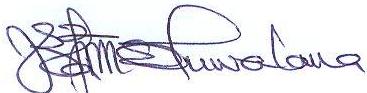 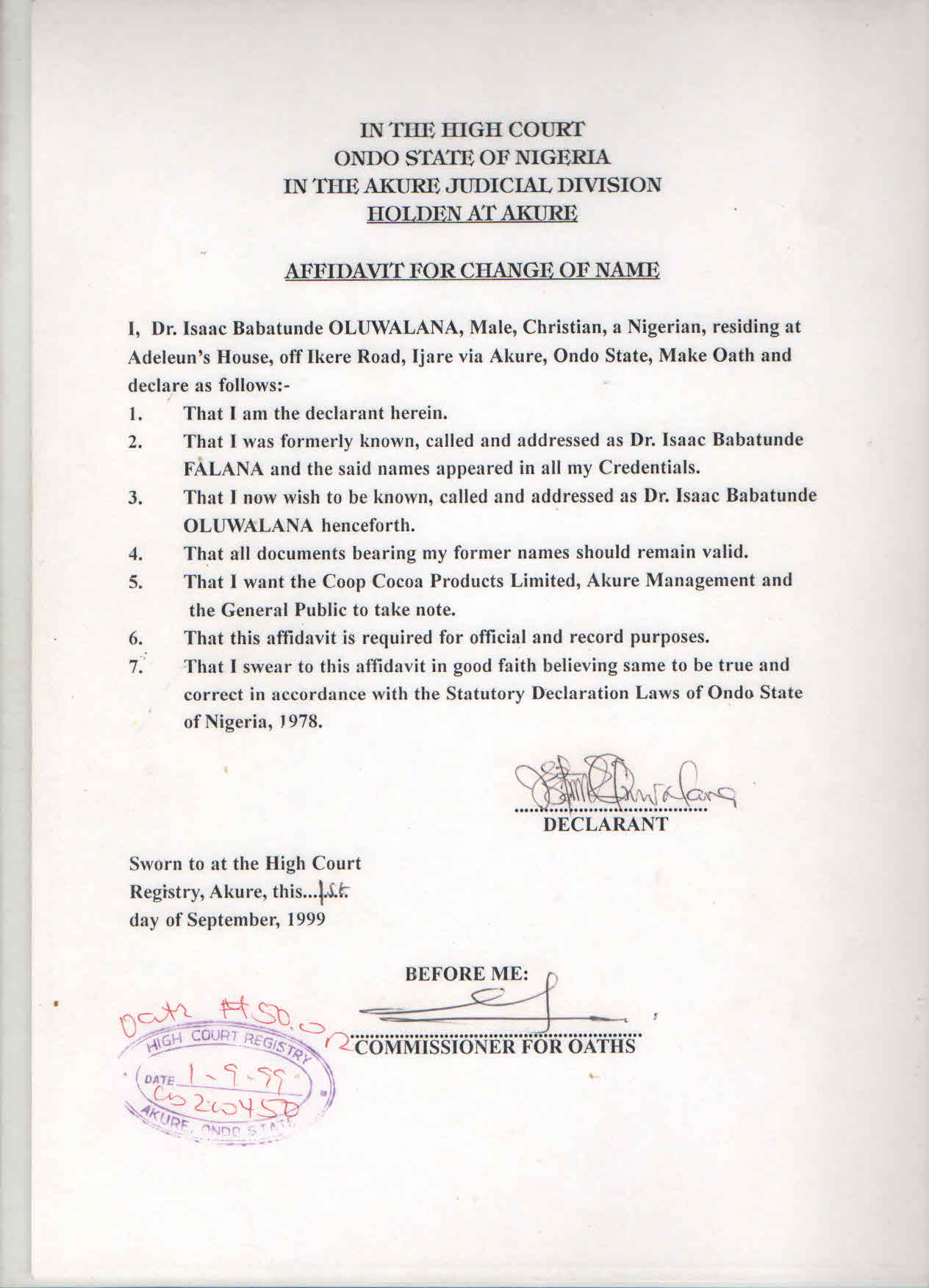 University DegreeClass (if any)InstitutionDate of AwardPhDMScPGD HND                              -ABUpper CreditObafemi Awolowo Univ. Ile-Ife.Cranfield Institute of Technology (Now, Cranfield University), Bedford, UK.Cranfield Institute of Technology (Now, Cranfield University), Bedford, UK.The Polytechnic, OwoJune, 1997July, 1988July, 1986Sept., 1983QualificationAwarding Body/SocietyDate of AwardFELLOW (FNIFST)MIFTMNIAEFIPANMINIBAPMNIFSTMIFSTNigerian Institute of Food Science & TechnologyInstitute of Food Technologists, USA (IFT-Membership No: 00662019).Nigeria Institute of Agricultural Engineers (NIAE). Membership No: M1246Fellow, Institute of Public Analysts of Nigeria (IPAN- Membership No: 00292).International Network for Improvement of Banana and Plantain (INIBAP), Montpellier Cedes 5 France.Nigeria Institute of Food Science & Technology (NIFST- Membership No: 95/903/M).Institute of Food Science and Technology, UKOct., 2014April, 2013January, 2008Sept., 20212005January, 1995May, 1992(i) Member, Fruit Juice Committee, Federal University of Technology, Akure.  Ondo State, Nigeria.-Sept. 2003 to date(ii)   Member, Research and Development Group on        Fruits and Vegetable Storage and Processing,         Federal University of Technology, Akure.      -Sept. 2003 to date (iii) Member Endowment Committee, SAAT, Federal         University of Technology, Akure. – Jan. 2004.             (iv)  Member, Table Water Committee, Federal        University of Technology, Akure. Ondo State.         Nigeria.-Feb. 2006 to date.(v)   Member, Technical Committee of FUTA Bakery-May, 2006 to date.(vi) Sub Dean, School of Agric. & Agric. Tech. (SAAT), FUTA-Aug. 2006 to July, 2008.(vii) Member of Senate, Representing Congregation,          FUTA-Sept., 2006 to Sept., 2008(xiii) Member, Senate Business Committee, Federal University of Technology, Akure.                                                     -Mar.2007 to Aug.2008.(ix)  Member, Local Organising Committee (Finance and Fund Raising). Science Association of Nigeria (SAN) 2007 National Conference held at FUTA   -May, 2007.(x )  Member, STEP-B Project - Centre of Excellence in Food Security at FUTA                              (xi)  Chairman, Cashew Nut Factory Establishment         Committee, FUTA2010 to 2013-May, 2011